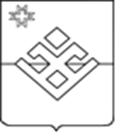   ПОСТАНОВЛЕНИЕАдминистрации муниципального образования «Яганское»от 10 февраля 2020 года                                                                          № 10с. ЯганВ соответствии с Градостроительным Кодексом Российской Федерации, Федеральным законом от 06 октября 2003 года № 131-ФЗ «Об общих принципах организации местного самоуправления в Российской Федерации», Федеральным законом от 27 июля 2010 года № 210-ФЗ «Об организации предоставления государственных и муниципальных услуг», протестом Прокуратуры Малопургинского района от 29.01.2020гю № 42-2020/5862, руководствуясь Уставом муниципального образования «Яганское», Администрация муниципального образования «Яганское» ПОСТАНОВЛЯЕТ:1. Внести в административный  регламент  предоставления муниципальной услуги «Подготовка и выдача уведомления о планируемых строительстве или реконструкции объекта индивидуального жилищного строительства или садового дома», утвержденный постановлением Администрации муниципального образования «Яганское» от 29.12.2018г. № 72 следующее изменение:                                 1) первый абзац пункта 4.2. изложить в следующей редакции:«Срок предоставления муниципальной услуги составляет 5 рабочих дней со дня приема специалистом Администрации муниципального образования поселения заявления и документов, необходимых для предоставления муниципальной услуги.».4. Опубликовать настоящее постановление на официальном сайте муниципального образования «Яганское».                                                                                                                        Глава муниципального образования «Яганское»                   Р.Р. Ахунов   Утвержден постановлением Администрациимуниципального образования «Яганское» от 29.12.2018  года № 72( в редакции постановления № 10 от 10.02.2020г.)АДМИНИСТРАТИВНЫЙ РЕГЛАМЕНТпредоставления муниципальной услуги«ПОДГОТОВКА И ВЫДАЧА УВЕДОМЛЕНИЯ О ПЛАНИРУЕМЫХ СТРОИТЕЛЬСТВЕ ИЛИ РЕКОНСТРУКЦИИ ОБЪЕКТА ИНДИВИДУАЛЬНОГО ЖИЛИЩНОГО СТРОИТЕЛЬСТВА ИЛИ САДОВОГО ДОМА»2018 г.I. Общие положения1.Предмет регулирования регламентаАдминистративный регламент предоставления Администрацией муниципального образования «Яганское»  муниципальной услуги «Подготовка и выдача уведомления о планируемых строительстве или реконструкции объекта индивидуального жилищного строительства или садового дома» (далее – Административный регламент) устанавливает порядок и стандарт предоставления муниципальной услуги «Подготовка и выдача уведомления о планируемых строительстве или реконструкции объекта индивидуального жилищного строительства или садового дома». 2.Круг заявителейВ качестве заявителей при получении муниципальной услуги (далее - Заявитель) могут выступать: - граждане Российской Федерации;- российские и иностранные юридические лица, международные организации;- органы государственной власти, органы местного самоуправления.От имени физических лиц при направлении запросов о предоставлении муниципальной услуги могут действовать представители, действующие в силу полномочий на основании доверенности, либо в силу закона. От имени юридического лица при направлении запросов о предоставлении муниципальной услуги могут действовать: - лица, действующие в соответствии с законом, иными правовыми актами и учредительными документами без доверенности;- представители в силу полномочий, основанных на доверенности.3.Требования к порядку информирования 
о предоставлении муниципальной услуги    Информация о муниципальной услуге, процедуре ее предоставления предоставляется: - непосредственно специалистами Администрации; - МФЦ Малопургинского района филиала «Завьяловский» АУ «МФЦ УР»; - с использованием средств телефонной связи и электронного информирования; - посредством размещения в информационно-телекоммуникационных сетях общего пользования (в том числе в сети Интернет), публикаций в средствах массовой информации, издания информационных материалов (брошюр, буклетов), на стендах в помещении Администрации. - через Единый портал государственных и муниципальных услуг (далее – ЕПГУ). - через Региональный портал государственных и муниципальных услуг (далее – РПГУ) Администрация муниципального образования «Яганское» расположена по адресу: 427807, Удмуртская Республика, Малопургинский район, с. Яган, ул. Первомайская, д.4, тел. 8(34138) 4-34-44, E-mail: iaqan-11@udm.net.График работы: с 8-00 ч. до 16-12 ч., перерыв для отдыха и питания: с 12-00 ч. до 13-00 ч. Приемные дни: понедельник-пятница. МФЦ Малопургинского района филиала «Завьяловский» АУ «МФЦ УР» расположено по адресу: 427820, с. Малая Пурга, ул. Кирова, 7, тел.  8 (34138) 4-39-74, 4-39-75; E-mail: mfcmpurga@gmail.com Для получения информации о муниципальной услуге, процедуре ее предоставления, ходе предоставления муниципальной услуги заинтересованные лица вправе обращаться в устной форме лично или по телефону к специалистам Администрации, участвующим в предоставлении муниципальной услуги, в МФЦ Малопургинского района филиала «Завьяловский» АУ «МФЦ УР».При ответах на телефонные звонки и устные обращения сотрудники  Администрации подробно и в вежливой (корректной) форме информирует обратившихся лиц по вопросам предоставления муниципальной услуги, обращается к ним на «Вы», проявляет спокойствие и выдержку, дает разъяснения, исключая возможность ошибочного или двоякого их понимания.Ответ на телефонный звонок начинается с информации о наименовании должности и фамилии, имени, отчестве специалиста, принявшего телефонный звонок.Время телефонного разговора не должно превышать 10 минут.Заявитель имеет право на получение сведений о ходе предоставления муниципальной услуги с момента приема его заявления и документов (далее – запрос) на предоставление муниципальной услуги. Заявителю предоставляются сведения о том, на каком этапе (в процессе выполнения какой административной процедуры) муниципальной услуги находится представленный им запрос.Для получения сведений о ходе предоставления муниципальной услуги Заявителем указываются в письменном обращении (называются – при устном обращении) дата и входящий номер, проставленные в полученной при подаче запроса копии заявления, либо точный адрес и наименование объекта недвижимого имущества, а также фамилия, имя, отчество и (или) наименование Заявителя. 4.  Описание результата предоставления муниципальной услуги 
и сроки её предоставления4.1. Результатом предоставления муниципальной услуги является:Направление застройщику способом, определенным им в уведомлении о планируемом строительстве, уведомление о соответствии указанных в уведомлении о планируемом строительстве параметров объекта индивидуального жилищного строительства или садового дома установленным параметрам и допустимости размещения объекта индивидуального жилищного строительства или садового дома на земельном участке (согласно Приложения № 1 к настоящему Административному регламенту) либо о несоответствии указанных в уведомлении о планируемом строительстве параметров объекта индивидуального жилищного строительства или садового дома установленным параметрам и (или) недопустимости размещения объекта индивидуального жилищного строительства или садового дома на земельном участке (согласно Приложения № 2 к настоящему Административному регламенту)4.2. Срок предоставления муниципальной услуги.Срок предоставления муниципальной услуги составляет 5 рабочих дней со дня приема специалистом Администрации муниципального образования поселения заявления и документов, необходимых для предоставления муниципальной услуги (в редакции постановления от 10.02.2020г. № 10).В течение семи рабочих дней со дня поступления уведомления о планируемом строительстве сотрудники Администрации муниципального образования «Яганское»:1) проводят проверку соответствия указанных в уведомлении о планируемом строительстве параметров объекта индивидуального жилищного строительства или садового дома предельным параметрам разрешенного строительства, реконструкции объектов капитального строительства, установленным правилами землепользования и застройки, документацией по планировке территории, и обязательным требованиям к параметрам объектов капитального строительства, установленным Градостроительным Кодексом, другими федеральными законами и действующим на дату поступления уведомления о планируемом строительстве, а также допустимости размещения объекта индивидуального жилищного строительства или садового дома в соответствии с разрешенным использованием земельного участка и ограничениями, установленными в соответствии с земельным и иным законодательством Российской Федерации;2) направляют застройщику способом, определенным им в уведомлении о планируемом строительстве, уведомление о соответствии указанных в уведомлении о планируемом строительстве параметров объекта индивидуального жилищного строительства или садового дома установленным параметрам и допустимости размещения объекта индивидуального жилищного строительства или садового дома на земельном участке либо о несоответствии указанных в уведомлении о планируемом строительстве параметров объекта индивидуального жилищного строительства или садового дома установленным параметрам и (или) недопустимости размещения объекта индивидуального жилищного строительства или садового дома на земельном участке. 5. Перечень нормативных правовых актовПредоставление муниципальной услуги осуществляется в соответствии со следующими нормативно-правовыми актами:- Конституция Российской Федерации от 12.12.1993 г.  - Федеральный закон от 29.12.2004 № 190-ФЗ «Градостроительный кодекс Российской Федерации», официально опубликованный в изданиях «Российская газета», «Собрание законодательства РФ», «Парламентская газета»; - Федеральный закон от 29.12.2004 № 191-ФЗ «О введении в действие Градостроительного кодекса Российской Федерации», официально опубликованный в изданиях «Российская газета», «Собрание законодательства РФ», «Парламентская газета»; - Федеральный закон от 30.11.1994 № 51-ФЗ «Гражданский кодекс Российской Федерации (часть первая)», официально опубликованный в изданиях «Собрание законодательства Российской Федерации», «Парламентская газета», «Российская газета»; - Федеральный закон от 26.01.1996 № 14-ФЗ «Гражданский кодекс Российской Федерации (часть вторая)», официально опубликованный в изданиях «Собрание законодательства Российской Федерации», «Парламентская газета», «Российская газета»; - Федеральный закон от 29.12.2004 № 188-ФЗ «Жилищный кодекс Российской Федерации», официально опубликованный в изданиях «Собрание законодательства Российской Федерации», «Парламентская газета», «Российская газета»; - Федеральный закон от 25.10.2001 № 136-ФЗ «Земельный кодекс Российской Федерации», официально опубликованный в изданиях «Собрание законодательства Российской Федерации», «Российская газета», «Парламентская газета»; - Федеральный закон от 27.07.2010 № 210-ФЗ «Об организации предоставления государственных и муниципальных услуг», официально опубликованный в изданиях «Собрание законодательства Российской Федерации», «Российская газета»; - Федеральный закон от 02.05.2006 № 59-ФЗ «О порядке рассмотрения обращений граждан Российской Федерации», официально опубликованный в изданиях «Собрание законодательства Российской Федерации», «Российская газета», «Парламентская газета»; - Федеральный закон от 06.10.2003 № 131-ФЗ «Об общих принципах организации местного самоуправления в Российской Федерации», официально опубликованный в изданиях «Собрание законодательства Российской Федерации», «Российская газета», «Парламентская газета»; - постановление Правительства РФ от 22.12.2012 № 1376 «Об утверждении Правил организации деятельности многофункциональных центров предоставления государственных и муниципальных услуг»; - постановление Правительства Российской Федерации от 24.10.2011 № 861 «О федеральных государственных информационных системах, обеспечивающих предоставление в электронной форме государственных и муниципальных услуг (осуществление функций)», официально опубликованное в изданиях «Собрание законодательства Российской Федерации», «Российская газета»; - Закон Удмуртской Республики от 14.12.2006 № 59-РЗ «Об информатизации в Удмуртской Республике», официально опубликованный в издании «Известия Удмуртской Республики»; - Приказ Министерства строительства и жилищно-коммунального хозяйства РФ от 19 февраля 2015 г. N 117/пр "Об утверждении формы разрешения на строительство и формы разрешения на ввод объекта в эксплуатацию". - Устав муниципального образования «Яганское»; - Соглашения о передаче части полномочий Администрации муниципального образования «Малопургинский район» Администрациями муниципальных образований - сельских поселений Малопургинского района.6. Документы необходимые для предоставления муниципальной услуги Исчерпывающий перечень документов, необходимых в соответствии с нормативными правовыми актами для предоставления муниципальной услуги и услуг, которые являются необходимыми и обязательными для предоставления муниципальной услуги, подлежащие представлению заявителем:1. Уведомление (согласно Приложения № 3 к настоящему Административному регламенту) о планируемых строительстве или реконструкции объекта индивидуального жилищного строительства или садового дома.2. Правоустанавливающие документы на земельный участок в случае, если права на него не зарегистрированы в Едином государственном реестре недвижимости;3. Документ, подтверждающий полномочия представителя застройщика, в случае, если уведомление о планируемом строительстве направлено представителем застройщика;4. Заверенный перевод на русский язык документов о государственной регистрации юридического лица в соответствии с законодательством иностранного государства в случае, если застройщиком является иностранное юридическое лицо;Исчерпывающий перечень документов, необходимых в соответствии с нормативными правовыми актами для предоставления муниципальной услуги, которые находятся в распоряжении государственных органов, органов местного самоуправления и иных органов, участвующих в предоставлении муниципальных услуг, и которые заявитель вправе представить:- правоустанавливающие документы на земельный участок.7. Изменение параметров планируемого строительства или реконструкции объектаВ случае изменения параметров планируемого строительства или реконструкции объекта индивидуального жилищного строительства или садового дома застройщик направляет уведомление (согласно Приложения № 4 к настоящему Административному регламенту) в Администрацию муниципального образования  «Яганское».8. Документы, которые запрещено требовать от заявителяПри предоставлении муниципальной услуги запрещено требовать от Заявителя: - представления документов и информации или осуществления действий, представление или осуществление которых не предусмотрено нормативными правовыми актами, регулирующими отношения, возникающие в связи с предоставлением муниципальной услуги;- представления документов и информации, в том числе об оплате государственной пошлины, взимаемой за предоставление муниципальной услуги, которые находятся в распоряжении органов, предоставляющих государственные и муниципальные услуги, иных государственных органов, органов местного самоуправления, либо подведомственных государственным органам или органам местного самоуправления организаций, участвующих в предоставлении государственных и муниципальных услуг, в соответствии с нормативными правовыми актами Российской Федерации, нормативными правовыми актами субъектов Российской Федерации, муниципальными правовыми актами, за исключением документов, включенных в предусмотренный действующим законодательством Российской Федерации в сфере предоставления государственных и муниципальных услуг перечень документов. 9. Исчерпывающий перечень оснований для отказа в предоставлении муниципальной услуги являютсяВ случае отсутствия в уведомлении о планируемом строительстве сведений, предусмотренных частью 1 ст. 51.1 Градостроительного Кодекса РФ, или документов,  предусмотренных пунктами ст.6настоящего административного регламента, Администрация муниципального образования «Яганское» в течение трех рабочих дней со дня поступления уведомления о планируемом строительстве возвращает застройщику данное уведомление и прилагаемые к нему документы без рассмотрения с указанием причин возврата. В этом случае уведомление о планируемом строительстве считается ненаправленным.Перечень оснований для направления уведомления о несоответствии указанных в уведомлении о планируемом строительстве параметров объекта индивидуального жилищного строительства или садового дома установленным параметрам и (или) недопустимости размещения объекта индивидуального жилищного строительства или садового дома на земельном участке направляется застройщику в случае, если:1) указанные в уведомлении о планируемом строительстве параметры объекта индивидуального жилищного строительства или садового дома не соответствуют предельным параметрам разрешенного строительства, реконструкции объектов капитального строительства, установленным правилами землепользования и застройки, документацией по планировке территории, или обязательным требованиям к параметрам объектов капитального строительства, установленным Градостроительным Кодексом РФ, другими федеральными законами и действующим на дату поступления уведомления о планируемом строительстве;2) размещение указанных в уведомлении о планируемом строительстве объекта индивидуального жилищного строительства или садового дома не допускается в соответствии с видами разрешенного использования земельного участка и (или) ограничениями, установленными в соответствии с земельным и иным законодательством Российской Федерации и действующими на дату поступления уведомления о планируемом строительстве;3) уведомление о планируемом строительстве подано или направлено лицом, не являющимся застройщиком в связи с отсутствием у него прав на земельный участок.10.Порядок, размер и основания взимания платы за предоставление муниципальной услугиМуниципальная услуга предоставляется бесплатно.11.Максимальный срок ожидания в очередиВремя ожидания в очереди при подаче документов на предоставление муниципальной услуги не должно превышать 15 минут, при получении результатов ее предоставления – 15 минут.12. Срок регистрации заявленияРегистрации запроса заявителя о предоставлении муниципальной услуги осуществляется приемной Администрации или специалистом МАУ МФЦ Малопургинского района в течение 15 минут с момента обращения заявителя (при личном обращении); одного дня со дня поступления письменной корреспонденции (почтой), одного дня со дня поступления запроса по электронным каналам связи.13. Требования к помещениям, в которых предоставляется государственная услуга, к залу ожидания, местам для заполнения запросов (заявлений) о предоставлении муниципальной услуги, информационным стендам с образцами их заполнения и перечнем документов, необходимых для предоставления муниципальной услуги, в том числе к обеспечению доступности для инвалидов указанных объектов в соответствии с законодательством Российской Федерации о социальной защите инвалидов13.1. Помещения и рабочие места для предоставления муниципальной услуги должны соответствовать санитарно-эпидемиологическим правилам и нормативам «Гигиенические требования к персональным электронно-вычислительным машинам и организации работы. СанПиН 2.2.2/2.4.1340- 03». Помещения Администрации муниципального образования должны быть оборудованы противопожарной системой, средствами пожаротушения, системой оповещения о возникновении чрезвычайных ситуаций.На территории, прилегающей к месторасположению Администрации муниципального образования, должны быть оборудованы бесплатные места для парковки не менее пяти автотранспортных средств, в том числе не менее трёх - для транспортных средств инвалидов.  Вход в здание Администрации и выход из него должны быть оборудованы информационной табличкой (вывеской), содержащей наименование Администрации, пандусом и расширенным проходом, позволяющими обеспечить беспрепятственный доступ гражданам, в том числе инвалидам, использующим кресла-коляски. Для удобства граждан помещения для непосредственного взаимодействия должностных лиц Администрации и граждан должны размещаться на нижних этажах здания. Приём граждан в Администрации должен осуществляться в специально выделенных для этих целей помещениях, которые включают: места для ожидания, места для заполнения запросов (заявлений) о предоставлении муниципальной услуги, места приёма граждан.  Места для ожидания должны соответствовать комфортным условиям для граждан, в том числе инвалидов, использующих кресла-коляски, и оптимальным условиям работы должностных лиц. Места для ожидания должны быть обеспечены стульями. Количество мест ожидания определяется исходя из фактической нагрузки и возможностей для их размещения в здании, но не может составлять менее пяти мест. В местах для ожидания на видном месте должны быть расположены схемы размещения средств пожаротушения и путей эвакуации посетителей и должностных лиц. Места для заполнения запросов (заявлений) о предоставлении муниципальной услуги, предназначенные для ознакомления граждан с информационными материалами, должны быть оборудованы: визуальной, текстовой информацией, размещаемой на информационных стендах, обновляемой по мере изменения законодательных и иных нормативных правовых актов, регулирующих предоставление муниципальной услуги, изменения справочных сведений; стульями, столами (стойками), бланками заявлений и письменными принадлежностями. Информационные стенды должны быть максимально заметны, хорошо просматриваемы и функциональны. Они должны оборудоваться карманами формата А4, в которых размещаются информационные листки, образцы заполнения форм бланков, типовые формы документов. Тексты материалов печатаются удобным для чтения шрифтом, без исправлений, наиболее важные места выделяются полужирным начертанием либо подчёркиваются.  Информационные стенды, а также столы (стойки) для оформления документов должны быть размещены в местах, обеспечивающих свободный доступ к ним граждан, в том числе инвалидов, использующих кресла - коляски. Кабинеты для приёма граждан должны быть оборудованы информационными табличками с указанием номера кабинета, фамилии, имени и отчества (при наличии) должностного лица, дней и часов приёма, времени перерыва на обед, технического перерыва.Места для приёма граждан должны быть оборудованы стульями и столами для возможности оформления документов. В целях соблюдения прав инвалидов на беспрепятственный доступ к объектам социальной инфраструктуры территориальный орган при предоставлении муниципальной услуги обеспечивает инвалидам (включая инвалидов, использующих кресла-коляски и собак-проводников): сопровождение инвалидов, имеющих стойкие расстройства функции зрения и самостоятельного передвижения, и оказание им помощи в территориальном органе; надлежащее размещение оборудования и носителей информации, необходимых для обеспечения беспрепятственного доступа инвалидов с учётом ограничений их жизнедеятельности; дублирование необходимой для инвалидов звуковой и зрительной информации, а также надписей, знаков и иной текстовой и графической информации знаками, выполненными рельефно-точечным шрифтом Брайля, допуск сурдопереводчика и тифлосурдопереводчика; допуск собаки-проводника при наличии документа, подтверждающего её специальное обучение и выдаваемого по форме и в порядке, которые определяются Министерством труда и социальной защиты Российской Федерации; оказание помощи инвалидам в преодолении барьеров, мешающих получению ими муниципальной услуги наравне с другими лицами. Приём граждан ведётся специалистом по приёму населения в порядке общей очереди либо по предварительной записи. Специалист по приёму населения обеспечивается личной нагрудной карточкой (бейджем) с указанием фамилии, имени, отчества (при наличии) и должности. Специалист по приёму населения, а также иные должностные лица Администрации, работающие с инвалидами, должны быть проинструктированы или обучены по вопросам, связанным с обеспечением доступности для инвалидов объектов социальной, инженерной и транспортной инфраструктуры и услуг в соответствии с законодательством Российской Федерации и законодательством Удмуртской Республики.Рабочее место специалиста по приёму населения оборудуется персональным компьютером с возможностью доступа к необходимым информационным базам данных и печатающим устройством (принтером).При организации рабочих мест должностных лиц и мест по приёму граждан предусматривается возможность свободного входа и выхода из помещения.13.2. Показатели доступности и качества муниципальной услуги     Показателями доступности и качества муниципальной услуги являются: - количество взаимодействий заявителя с должностными лицами при предоставлении муниципальной услуги и их продолжительность; - возможность подачи и получения документов в МФЦ Малопургинского района филиала «Завьяловский» АУ «МФЦ УР»; - возможность подачи документов в электронной форме; - возможность получения информации о ходе предоставления муниципальной услуги, в том числе с использованием информационно-коммуникационных технологий; - объективное, всестороннее и своевременное рассмотрение документов, представленных заявителями; - достоверность информации о ходе предоставления муниципальной услуги; - удобство и доступность получения заявителем информации о порядке и ходе предоставления муниципальной услуги; - досудебное (внесудебное) рассмотрение жалоб в процессе получения муниципальной услуги. При предоставлении муниципальной услуги непосредственного взаимодействия заявителя и должностных лиц (сотрудников) Администрации, за исключением случаев, когда заявителю лично или по телефону предоставляется устная информация о ходе предоставления муниципальной услуги. Общая продолжительность взаимодействия заявителя с должностным лицом (сотрудником) Администрации при предоставлении муниципальной услуги не должна превышать 30 минут. В любое время с момента предоставления запроса о предоставлении муниципальной услуги заявитель имеет право на получение сведений о ходе исполнения муниципальной услуги письменно либо устно по телефону или на личном приеме.14. Состав, последовательность и сроки выполнения административных процедур (действий), требования к порядку их выполнения, в том числе, особенности выполнения административных процедур (действий) в электронной форме14.1. Порядок осуществления административных процедур в электронной форме При подаче заявителем заявления в электронной форме (через ЕПГУ - www.gosuslgi.ru, через РПГУ - http://uslugi.udmurt.ru или электронную почту) уполномоченное лицо Администрации осуществляет прием заявления и документов, поданных заявителем в электронном виде и направляет их специалисту Администрации для регистрации и выполнения дальнейших административных процедур в соответствии Регламентом. Иных особенностей выполнения административных процедур и действий в электронной форме не предусмотрено. 14.2. Перечень административных процедур.  Предоставление муниципальной услуги предусматривает осуществление следующих административных процедур: - подача заявителем заявления и иных документов, необходимых для предоставления муниципальной услуги, и прием таких заявления и документов; - определение исполнителя муниципальной услуги; - рассмотрение заявления и представленных документов; - оформление результатов муниципальной услуги; - получение заявителем результата предоставления муниципальной услуги. Порядок и сроки совершения каждой из перечисленных административных процедур приводится в подразделах настоящего Регламента, содержащих описание конкретных административных процедур. Блок-схема предоставления муниципальной услуги представлена в приложении № 5 к настоящему Регламенту. 14.3. Подача заявителем заявления и иных документов, необходимых для предоставления муниципальной услуги, и прием таких заявления и документов.  Основанием для начала административной процедуры является поступление заявления и прилагаемых к нему документов (далее – заявление). Заявление, направленное почтовым отправлением, посредством электронных средств связи или полученное при личном обращении заявителя, принимается, проверяется и регистрируется специалистом, осуществляющим прием документов, в базе данных электронного документооборота в день его поступления с проставлением входящего номера и даты поступления на письменном заявлении, сведений о приложенных документах. При этом время приема, регистрации заявления, поданного лично, специалистом, осуществляющим прием документов, составляет не более 10 минут. Прием и регистрация заявления, направленного почтовым отправлением или с использованием электронных средств связи осуществляется не позднее дня его поступления. В целях настоящего пункта под специалистом, осуществляющим прием документов, понимается сотрудник приемной Администрации или специалист МАУ МФЦ Малопургинского района к должностным обязанностям которого отнесено выполнение таких действий в соответствии с должностной инструкцией. В случае неправильного оформления заявления, исполнитель муниципальной услуги подготавливает мотивированный отказ в предоставлении муниципальной услуги. По желанию заявителя при приеме и регистрации заявления на втором экземпляре специалист, осуществляющий прием, проставляет отметку о принятии заявления с указанием даты предоставления, либо выдает заявителю расписку о приеме поданных заявителем документов, в которой указывается перечень принятых документов, входящий номер заявления и дата его поступления.  Результатом административной процедуры является регистрация поступившего заявления в специальной базе данных электронного документооборота либо АИС МФЦ и выдача заявителю расписки о приеме поданных заявителем документов, зафиксированные в такой базе и на бумажном носителе. 14.4. Определение исполнителя муниципальной услуги  Основанием для начала административной процедуры является регистрация поступившего заявления в специальной базе данных электронного документооборота либо АИС МФЦ. Заявление, поступившее в Администрацию, передается специалистом, осуществившим его прием, Главе муниципального образования поселения. Результатом административной процедуры является решение об определении исполнителя муниципальной услуги, зафиксированное в специальной базе данных электронного документооборота и карточке исполнения документа. 14.5. Рассмотрение заявления и представленных документов исполнителем муниципальной услуги.  Основанием для начала административной процедуры является зарегистрированное и переданное специалистом Администрации, ответственным за прием и регистрацию документов, заявление и приложенные к нему документы исполнителю муниципальной услуги. Исполнитель муниципальной услуги проверяет документы, поступившие вместе с заявлением. В случае несоответствия документов требованиям, исполнителем готовится проект письма об отказе в предоставлении муниципальной услуги и направляется на подпись Главе муниципального образования «Яганское». В случае соответствия документов требованиям, исполнителем подготавливается уведомление о соответствии указанных в уведомлении о планируемом строительстве или реконструкции объекта индивидуального  жилищного строительства или садового дома установленным параметрам и допустимости размещения объекта индивидуального жилищного строительства на земельном участке (Приложение №1)  и направляется на подпись Главе муниципального образования «Яганское». Специалист Администрации, ответственный за выдачу документов, осуществляет выдачу уведомления о соответствии указанных в уведомлении о планируемом строительстве или реконструкции объекта индивидуального  жилищного строительства или садового дома установленным параметрам и допустимости размещения объекта индивидуального жилищного строительства на земельном участке заявителю нарочно или направляет по почте результат муниципальной услуги не позднее одного дня с момента подписания и регистрации таких документов, выдается заявителю или уполномоченному им лицу при предъявлении документа, удостоверяющего личность (для уполномоченных лиц также необходимо наличие доверенности). При получении заявителем документов, являющихся результатами муниципальной услуги, нарочно, заявитель расписывается в журнале выдачи и направления гражданам постановлений и иных документов с указанием даты получения документов. Результатом административной процедуры является направление заявителю документов, являющихся результатами муниципальной услуги, по почте либо выдача таких документов заявителю нарочно. 15.  Формы контроля за предоставлением муниципальной услуги15.1. Порядок осуществления текущего контроля за соблюдением и исполнением ответственными должностными лицами положений регламента и иных нормативных правовых актов, устанавливающих требования к предоставлению муниципальной услуги, а также принятием ими решений. Текущий контроль за соблюдением и исполнением ответственными должностными лицами положений настоящего Регламента и иных нормативных правовых актов, устанавливающих требования к предоставлению муниципальной услуги, проводится в отношении: - сроков приема и выдачи документов специалистами Администрации муниципального образования, соблюдения последовательности действий, определенных административными процедурами по предоставлению муниципальной услуги, обоснованности решений специалистов Администрации муниципального образования «Яганское» – Главой муниципального образования путем проведения соответствующих проверок с периодичностью; - законности и обоснованности действий исполнителя при предоставлении муниципальной услуги.  15.2. Порядок и периодичность осуществления плановых и внеплановых проверок полноты и качества предоставления муниципальной услуги, в том числе порядок и формы контроля за полнотой и качеством предоставления муниципальной услуги.  Контроль за полнотой и качеством предоставления муниципальной услуги осуществляется посредством плановых и внеплановых проверок, проводимых Администрацией.  Плановые проверки осуществляются на основании годовых планов работы Администрации муниципального образования. Внеплановые проверки проводятся по конкретному обращению заявителя или контрольно-надзорных и правоохранительных органов. Проверка полноты и качества предоставления муниципальной услуги включает в себя проведение проверок, направленных на выявление и устранение нарушений прав заявителей, рассмотрение, принятие решений и подготовку ответов на обращения заявителей, содержащие жалобы на действия (бездействие) и решения должностных лиц Администрации муниципального образования, выявления возможности и способов улучшения качества предоставления муниципальной услуги. При проверке могут рассматриваться все вопросы, связанные с предоставлением муниципальной услуги (комплексные проверки), или отдельные аспекты (тематические проверки). Порядок проведения проверки и ее предмет определяется лицом, принявшим решение о проведении проверки, исходя из планов проведения проверок, либо обстоятельств, послуживших поводом для проведения проверки, полномочий Администрации муниципального образования поселения, установленных правовыми актами и настоящим Регламентом.    Результаты проведенных проверок оформляются актом, составляемым в произвольной форме, к которому прилагаются необходимые документы, в том числе объяснительные записки должностных лиц, сотрудников Администрации. 15.3. Ответственность должностных лиц за решения и действия (бездействие), принимаемые (осуществляемые) ими в ходе предоставления муниципальной услуги. Должностные лица и сотрудники при наличии соответствующих оснований несут дисциплинарную, административную и иную ответственность, предусмотренную действующим законодательством. Ответственность должностных лиц и сотрудников  определяется исходя из их должностных обязанностей, определенных трудовым договором и должностной инструкцией, с учетом положений правовых актов, регламентирующих предоставление муниципальной услуги, устанавливающих соответствующую ответственность, настоящего Регламента. 16. Досудебный (внесудебный) порядок обжалования решений и действий (бездействия) Информация для заявителя о его праве подать жалобу на решение и (или) действие (бездействие) Администрации  муниципального образования и (или) ее должностных лиц, муниципальных служащих при предоставлении муниципальной услуги должна быть размещена в общедоступном месте. Заявитель вправе обжаловать решения, принятые в ходе предоставления муниципальной услуги (на любом этапе), действия (бездействие) должностных лиц в досудебном (внесудебном) и судебном порядке. В досудебном (внесудебном) порядке заявитель может обратиться с жалобой, в том числе в следующих случаях: - нарушение срока регистрации запроса заявителя о предоставлении муниципальной услуги; - нарушение срока предоставления муниципальной услуги; - требование у заявителя документов, не предусмотренных нормативными правовыми актами Российской Федерации, нормативными правовыми актами Удмуртской Республики, муниципальными правовыми актами для предоставления муниципальной услуги; - отказ в приеме документов, предоставление которых предусмотрено нормативными правовыми актами Российской Федерации, нормативными правовыми актами Удмуртской Республики, муниципальными правовыми актами для предоставления муниципальной услуги, у заявителя; - отказ в предоставлении муниципальной услуги, если основания отказа не предусмотрены федеральными законами и принятыми в соответствии с ними иными нормативными правовыми актами Российской Федерации, нормативными правовыми актами Удмуртской Республики, муниципальными правовыми актами; - затребование с заявителя при предоставлении муниципальной услуги платы, не предусмотренной нормативными правовыми актами Российской Федерации, нормативными правовыми актами Удмуртской Республики, муниципальными правовыми актами; - отказ Администрации, должностного лица органа, предоставляющего муниципальную услугу, в исправлении допущенных опечаток и ошибок в выданных в результате предоставления муниципальной услуги документах либо нарушение установленного срока таких исправлений.  Жалоба подается в письменной форме на бумажном носителе, в электронной форме непосредственно в Администрацию муниципального образования или через МФЦ Малопургинского района филиала «Завьяловский» АУ «МФЦ УР» и после регистрации специалистом, ответственным за прием документов, направляется Главе Администрации муниципального образования. Жалоба может быть направлена по почте, с использованием информационно-телекоммуникационной сети «Интернет», официального сайта, ЕПГУ либо РПГУ, а также может быть принята при личном приеме заявителя.Заявителем могут быть представлены документы (при наличии), подтверждающие доводы заявителя, либо их копии. Заявитель в своей письменной жалобе также в обязательном порядке указывает адресата: фамилию, имя, отчество (последнее при наличии) Главы района или его должность, ставит личную подпись и дату. В случае необходимости в подтверждение своих доводов гражданин прилагает к письменной жалобе документы и материалы либо их копии. В случае подачи жалобы при личном приеме заявитель представляет документ, удостоверяющий его личность в соответствии с законодательством Российской Федерации. В случае, если жалоба подается через представителя заявителя, представляется документ, подтверждающий полномочия на осуществление действий от имени заявителя. В качестве документа, подтверждающего полномочия на осуществление действий от имени заявителя, может быть представлена: - оформленная в соответствии с законодательством Российской Федерации доверенность (для физических лиц); - оформленная в соответствии с законодательством Российской Федерации доверенность (для юридических лиц); - копия решения о назначении или об избрании либо приказа о назначении физического лица на должность, в соответствии с которым такое физическое лицо обладает правом действовать от имени заявителя без доверенности.Прием жалоб в письменной форме осуществляется по месту нахождения Администрации муниципального образования или МАУ МФЦ Малопургинского района. Глава муниципального образования определяет должностное лицо, ответственное за рассмотрение жалобы, которое: - обеспечивает объективное, всестороннее и своевременное рассмотрение жалобы, в том числе, в случае необходимости, с участием заявителя или его представителя; - в соответствии с действующим законодательством запрашивает дополнительные документы и материалы, необходимые для рассмотрения жалобы, в других органах государственной власти, местного самоуправления, у иных должностных лиц; - по результатам рассмотрения жалобы принимает меры, направленные на восстановление или защиту нарушенных прав и законных интересов заявителя, готовит письменный ответ по существу поставленных в жалобе вопросов. Жалоба заявителя на решения, действия (бездействия) конкретных должностных лиц, не может направляться этим должностным лицам для рассмотрения и (или) ответа.  По результатам рассмотрения жалобы принимается решение. При удовлетворении жалобы уполномоченный на ее рассмотрение орган принимает исчерпывающие меры по устранению выявленных нарушений, в том числе, по выдаче заявителю результата муниципальной услуги, не позднее 5 рабочих дней со дня принятия решения, если иное не установлено законодательством Российской Федерации. В ответе по результатам рассмотрения жалобы указываются: - наименование органа, предоставляющего муниципальную услугу, рассмотревшего жалобу, должность, фамилия, имя, отчество (при наличии)  должностного лица, принявшего решение по жалобе; - номер, дата, место принятия решения, включая сведения о должностном лице, решение или действие (бездействие) которого обжалуется; - фамилия, имя, отчество (при наличии) или наименование заявителя; - основания для принятия решения по жалобе; - принятое по жалобе решение; В случае, если жалоба признана обоснованной: - сроки устранения выявленных нарушений, в том числе срок предоставления результата муниципальной услуги; - сведения о порядке обжалования принятого по жалобе решения. По желанию заявителя ответ по результатам рассмотрения жалобы может быть представлен не позднее дня, следующего за днем принятия решения, в форме электронного документа, подписанного электронной подписью уполномоченного на рассмотрение жалобы должностного лица и (или) уполномоченного на рассмотрение жалобы органа, вид которой установлен законодательством Российской Федерации. Администрация муниципального образования отказывает в удовлетворении жалобы в следующих случаях: - наличие вступившего в законную силу решения суда, арбитражного суда по жалобе о том же предмете и по тем же основаниям; - подача жалобы лицом, полномочия которого не подтверждены в порядке, установленном законодательством Российской Федерации; - наличие решения по жалобе, принятого ранее в отношении того же заявителя и по тому же предмету жалобы.          Администрация муниципального образования вправе оставить жалобу без ответа в следующих случаях: - наличие в жалобе нецензурных либо оскорбительных выражений, угроз жизни, здоровью и имуществу должностного лица, а также членов его семьи; - отсутствие возможности прочтения текста жалобы; - не указаны фамилия гражданина, направившего жалобу и почтовый адрес, по которому должен быть направлен ответ.         Жалоба считается рассмотренной, если рассмотрены все поставленные вопросы, приняты необходимые меры и дан письменный ответ (в пределах компетенции) по существу всех поставленных в ней вопросов. Жалоба подлежит рассмотрению должностным лицом, назначенным Главой Администрации муниципального образования ответственным за рассмотрением жалоб, в течение пятнадцати рабочих дней со дня ее регистрации, а в случае обжалования отказа в приеме документов либо в исправлении допущенных опечаток и ошибок или в случае обжалования нарушения установленного срока таких исправлений – в течение пяти рабочих дней со дня ее регистрации.             По результатам рассмотрения жалобы орган, предоставляющий муниципальную услугу, принимает одно из следующих решений: - удовлетворяет жалобу, в том числе в форме отмены принятого решения, исправления допущенных опечаток и ошибок в выданных в результате предоставления муниципальной услуги документах, возврата денежных средств, взимание которых не предусмотрено нормативными правовыми актами Российской Федерации, а также в иных формах; - отказывает в удовлетворении жалобы. Не позднее дня, следующего за днем принятия решения, заявителю направляется мотивированный ответ о результатах рассмотрения жалобы в общеустановленном порядке в письменной форме и, по желанию заявителя, в электронной форме. В случае, если заявитель не удовлетворен результатами рассмотрения жалобы, он вправе обратиться с жалобой в суд в порядке, предусмотренном законодательством Российской Федерации. Информирование заявителей о порядке обжалования решений и действий (бездействия) Администрации муниципального образования, ее должностных лиц либо муниципальных служащих осуществляется посредством размещения информации на стендах в местах предоставления муниципальной услуги, на официальном сайте, ЕПГУ либо РПГУ.Приложение № 1наименование уполномоченного на выдачу разрешений на строительство федерального органа исполнительной власти, органа исполнительной власти субъекта Российской Федерации, органа местного самоуправленияКому:Почтовый адрес: Адрес электронной почты (при наличии): Уведомление о соответствии указанных в уведомлении о планируемых строительстве или реконструкции объекта индивидуального жилищного строительства или садового дома параметров объекта индивидуального жилищного строительства или садового дома установленным параметрам 
и допустимости размещения объекта индивидуального жилищного 
строительства или садового дома на земельном участкеПо результатам рассмотрения уведомления о планируемых строительстве или реконструкции объекта индивидуального жилищного строительства или садового дома или уведомления об изменении параметров планируемого строительства или реконструкции объекта индивидуального жилищного строительства или садового дома (далее – уведомление), направленногоуведомляем о соответствии указанных в уведомлении параметров объекта индивидуального жилищного строительства или садового дома установленным параметрам и допустимости размещения объекта индивидуального жилищного строительства или садового дома на земельном участке  (кадастровый номер земельного участка (при наличии), адрес или описание местоположения земельного участка)М.П.Администрация муниципального образования «Яганское»наименование уполномоченного на выдачу разрешений на строительство федерального органа исполнительной власти, органа исполнительной власти субъекта Российской Федерации, органа местного самоуправленияКому:Почтовый адрес: д. 17, кв. 85Адрес электронной почты 
(при наличии): Уведомление о несоответствии указанных в уведомлении о планируемых строительстве или реконструкции объекта индивидуального жилищного строительства или садового дома параметров объекта индивидуального жилищного строительства или садового дома установленным параметрам 
и (или) допустимости размещения объекта индивидуального жилищного строительства или садового дома на земельном участкеПо результатам рассмотрения уведомления о планируемых строительстве или реконструкции объекта индивидуального жилищного строительства или садового дома или уведомления об изменении параметров планируемого строительства или реконструкции объекта индивидуального жилищного строительства или садового дома (далее – уведомление),уведомляем:1) о несоответствии параметров, указанных в уведомлении, предельным параметрам разрешенного строительства, реконструкции объекта капитального строительства по следующим основаниям:(сведения о предельных параметрах разрешенного строительства, реконструкции объектов капитального строительства, которые установлены правилами землепользования и застройки, документацией по планировке территории, или об обязательных требованиях к параметрам объектов капитального строительства, которые установлены Градостроительным кодексом Российской Федерации (Собрание законодательства Российской Федерации, 2005, № 1, ст. 16;2018, № 32, ст. 5135), другими федеральными законами, действующими на дату поступления уведомления, и которым не соответствуют параметры объекта индивидуального жилищного строительства или садового дома, указанные в уведомлении)2) о недопустимости размещения объекта индивидуального жилищного строительства или садового дома на земельном участке по следующим основаниям: (сведения о видах разрешенного использования земельного участка и (или) ограничениях, установленных в соответствии с земельным и иным законодательством Российской Федерации и действующими на дату поступления уведомления)3) о том, что уведомление подано или направлено лицом, не являющимся застройщиком в связи с отсутствием прав на земельный участок по следующим основаниям:(сведения о том, что лицо, подавшее или направившее уведомление о планируемом строительстве, не является застройщиком в связи с отсутствием у него прав на земельный участок)4) о несоответствии описания внешнего облика объекта индивидуального жилищного строительства или садового дома предмету охраны исторического поселения и требованиям к архитектурным решениям объектов капитального строительства, установленным градостроительным регламентом применительно к территориальной зоне, расположенной в границах территории исторического поселения федерального или регионального значения по следующим основаниям:(реквизиты уведомления органа исполнительной власти субъекта Российской Федерации, уполномоченного в области охраны объектов культурного наследия)М.П.К настоящему уведомлению прилагаются:Приложение № 3
ФОРМАУведомление о планируемых строительстве или реконструкции объекта индивидуального жилищного строительства или садового домаАдминистрация муниципального образования     «                            »(наименование уполномоченного на выдачу разрешений на строительство федерального органа исполнительной власти, органа исполнительной власти субъекта Российской Федерации, органа местного самоуправления)1. Сведения о застройщике2. Сведения о земельном участке3. Сведения об объекте капитального строительства4. Схематичное изображение планируемого к строительству или реконструкции объекта капитального строительства на земельном участке Приложение № 4
ФОРМАУведомление об изменении параметров планируемого строительства или реконструкции объекта индивидуального жилищного строительства или 
садового домаАдминистрация муниципального образования «_____________________»(наименование уполномоченного на выдачу разрешений на строительство федерального органа исполнительной власти, органа исполнительной власти субъекта Российской Федерации, органа местного самоуправления)1. Сведения о застройщике:2. Сведения о земельном участке3. Сведения об изменении параметров планируемого строительства 
или реконструкции объекта индивидуального жилищного строительства 
или садового дома4. Схематичное изображение планируемого к строительству или реконструкции объекта капитального строительства на земельном участке (в случае если изменились значения параметров планируемого строительства или реконструкции объекта индивидуального жилищного строительства или садового домаПочтовый адрес и (или) адрес электронной почты для связи:Уведомление о соответствии указанных в уведомлении о планируемых строительстве или реконструкции объекта индивидуального жилищного строительства или садового дома параметров объекта индивидуального жилищного строительства или садового дома установленным параметрам и допустимости размещения объекта индивидуального жилищного строительства или садового дома на земельном участке либо о несоответствии указанных в уведомлении о планируемых строительстве или реконструкции объекта индивидуального жилищного строительства или садового дома параметров объекта индивидуального жилищного строительства или садового дома установленным параметрам и (или) недопустимости размещения объекта индивидуального жилищного строительства или садового дома на земельном участке прошу направить следующим способом:путем направления на почтовый адрес(путем направления на почтовый адрес и (или) адрес электронной почты или нарочным в уполномоченном на выдачу разрешений на строительство федеральном органе исполнительной власти, органе исполнительной власти субъекта Российской Федерации или органе местного самоуправления, в том числе через многофункциональный центр)Настоящим уведомлением я  (фамилия, имя, отчество (при наличии)даю согласие на обработку персональных данных (в случае если застройщиком является физическое лицо).М.П.
(при наличии)Приложение №5Блок-схемаПоследовательности административных процедур при предоставлении муниципальной услуги О внесении изменений в постановление Администрации муниципального образования «Яганское» от 29.12.2018г. № 72 «Об утверждении административного регламента предоставления муниципальной услуги «Подготовка и выдача уведомления о планируемых строительстве или реконструкции объекта индивидуального жилищного строительства или садового дома»«»20г.№ (дата направления уведомления)зарегистрированного(дата и номер регистрации уведомления)(должность уполномоченного лица уполномоченного на выдачу разрешений на строительство федерального органа исполнительной власти, 
органа исполнительной власти субъекта Российской Федерации, органа местного самоуправления)(подпись)(расшифровка подписи)«»20г.№направленного(дата направления уведомления)зарегистрированного(дата и номер регистрации уведомления)Глава муниципального образования «Яганское»(должность лица уполномоченного на выдачу разрешений на строительство федерального органа исполнительной власти, 
органа исполнительной власти субъекта Российской Федерации, органа местного самоуправления)(подпись)(расшифровка подписи)«»20г.1.1Сведения о физическом лице, в случае если застройщиком является физическое лицо:1.1.1Фамилия, имя, отчество (при наличии)1.1.2Место жительства1.1.3Реквизиты документа, удостоверяющего личность1.2Сведения о юридическом лице, в случае если застройщиком является юридическое лицо:1.2.1Наименование1.2.2Место нахождения1.2.3Государственный регистрационный номер записи о государственной регистрации юридического лица в едином государственном реестре юридических лиц, за исключением случая, если заявителем является иностранное юридическое лицо1.2.4Идентификационный номер налогоплательщика, за исключением случая, если заявителем является иностранное юридическое лицо2.1Кадастровый номер земельного участка (при наличии)2.2Адрес или описание местоположения земельного участка2.3Сведения о праве застройщика на земельный участок (правоустанавливающие документы)2.4Сведения о наличии прав иных лиц на земельный участок (при наличии)2.5Сведения о виде разрешенного использования земельного участка3.1Сведения о виде разрешенного использования объекта капитального строительства (объект индивидуального жилищного строительства или садовый дом)3.2Цель подачи уведомления (строительство или реконструкция)3.3Сведения о планируемых параметрах:3.3.1Количество надземных этажей3.3.2Высота3.3.3Сведения об отступах от границ земельного участка3.3.4Площадь застройки3.3.5.Сведения о решении о предоставлении разрешения на отклонение от предельных параметров разрешенного строительства, реконструкции (при наличии)3.4Сведения о типовом архитектурном решении объекта капитального строительства, в случае строительства или реконструкции такого объекта в границах территории исторического поселения федерального или регионального значения«»20г.1.1Сведения о физическом лице, в случае если застройщиком является физическое лицо:1.1.1Фамилия, имя, отчество (при наличии)1.1.2Место жительства1.1.3Реквизиты документа, удостоверяющего личность1.2Сведения о юридическом лице, в случае если застройщиком является юридическое лицо:1.2.1Наименование1.2.2Место нахождения1.2.3Государственный регистрационный номер записи о государственной регистрации юридического лица в едином государственном реестре юридических лиц, за исключением случая, если заявителем является иностранное юридическое лицо1.2.4Идентификационный номер налогоплательщика, за исключением случая, если заявителем является иностранное юридическое лицо2.1Кадастровый номер земельного участка (при наличии)2.2Адрес или описание местоположения земельного участка№ п/пНаименование параметров планируемого строительства или реконструкции объекта индивидуального жилищного строительства или садового домаЗначения параметров планируемого строительства или реконструкции объекта индивидуального жилищного строительства или садового дома, указанные в уведомлении о планируемых строительстве или реконструкции объекта индивидуального жилищного строительства или садового домаЗначения параметров планируемого строительства или реконструкции объекта индивидуального жилищного строительства или садового дома, указанные в уведомлении о планируемых строительстве или реконструкции объекта индивидуального жилищного строительства или садового домаЗначения параметров планируемого строительства или реконструкции объекта индивидуального жилищного строительства или садового дома, указанные в уведомлении о планируемых строительстве или реконструкции объекта индивидуального жилищного строительства или садового домаИзмененные значения параметров планируемого строительства или реконструкции объекта индивидуального жилищного строительства или садового дома№ п/пНаименование параметров планируемого строительства или реконструкции объекта индивидуального жилищного строительства или садового домагИзмененные значения параметров планируемого строительства или реконструкции объекта индивидуального жилищного строительства или садового дома№ п/пНаименование параметров планируемого строительства или реконструкции объекта индивидуального жилищного строительства или садового дома(дата направления уведомления)Измененные значения параметров планируемого строительства или реконструкции объекта индивидуального жилищного строительства или садового дома3.1Количество надземных этажей3.2Высота3.3Сведения об отступах от границ земельного участка3.4Площадь застройки(должность, в случае если застройщиком является юридическое лицо)(подпись)(расшифровка подписи)Поступление уведомления Заявителя о предоставлении муниципальной услуги в Администрацию муниципального образования «Яганское» ↓Прием и регистрация заявления о предоставлении муниципальной услуги, наложение на уведомление резолюции Главы муниципального образования «Яганское»↓Направление на исполнение уполномоченному специалисту заявления с резолюцией Главы муниципального образования «Яганское» с приложенными документами ↓Рассмотрение уполномоченным специалистом заявления и оформление результата предоставления муниципальной услуги  ↓ Подписание Главой муниципального образования  «Яганское»  результата предоставления муниципальной услуги ↓ Выдача (направление) специалистом результата предоставления муниципальной услуги  